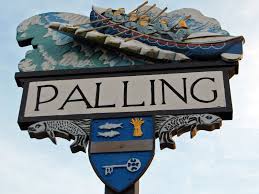 Attendees:  K Matthews (Chairman), J Cocker (Vice-Chairman)  S Burrell, S Deary, M Vacca and G Casson, J Crafer.In attendance: Patsy Adams (Clerk), District Cllr Harry Blathwayt.  One Member of the publicwww.seapallingpc.norfolkparishes.gov.ukAll minutes are draft until approved at a subsequent meeting The meeting began at 7.04pmAPOLOGIES FOR ABSENCE NoneDECLARATIONS OF INTEREST AND REQUESTS FOR DISPENSATIONS.  Cllr Deary declared an interest in item 11.PUBLIC PARTICIPATION – Restricted to 2 minutes.  Please contact the Clerk before the meeting so that questions may be discussed and potential answers provided prior to the meeting.  Comments were received about the speed of ambulances travelling to the beach (to provide emergency medical assistance).  The Clerk informed the Member of the public that the Parish Council does not have authority over blue-light services. The Member of the public asked why the bottom of Beach Road is being resurfaced when there are plans afoot to remake the layout.  The Clerk explained that the resurfacing work is part of the planned maintenance carried out by the Highways Department whilst the plan to rearrange the layout is still with the Highways legal department.  The Chairman asked the Clerk for an update on the Abortive costs agreement, the Clerk said she had received no further news.TO APPROVE THE MINUTES OF THE MEETING HELD ON 18TH MAY 2021.  ApprovedCOUNTY & DISTRICT COUNCILLOR and POLICE REPORTSCounty Councillor: Not present, no report received.Blocked Drains on Beach Road.  This work remains outstanding, the Clerk will chase.To discuss the objectives agreed regarding Clink Lane at the last meeting, with Cllr Price (please refer to section 15c in the May Minutes)Other County Council matters District Councillor:  Cllr Blathwayt reported aa followsTo receive an update on beach signage – no further news at this stage.Other District Council Matters – Boundary changes.  Cllr Blathwayt  informed the meeting that the proposed boundary changes would see Sea Palling and Waxham parish under Great Yarmouth Borough Council.  Members agreed this was not in the best interests of the village. It was agreed that the issue would be publicised with a leaflet in the shop along with publicity on the Sea Palling Facebook page and the village newsletter.  If the village object to the proposal a petition will be considered and a letter will be sent to the MP. Cllr Matthews agreed to lead on this project and produce a leaflet.  Councillor Blathwayt stayed to update Members on the next item:TO CONSIDER THE WATER PRESSURE ISSUE. Cllr Blathwayt updated the meeting.  He has recently met with the Chief Engineer from Anglia Water and he suggested that recent water pressure issues may have resulted from a problem at Mundesley.  However,  the mains pipe does seem to be too narrow to copy with the demand.  Cllr Blathwayt has asked Planning to investigate this matter.  Much discussion followed between the members.  Cllr Blathwayt suggested that they might like to contact the Planning Department and the Members agreed.  Cllr Matthews (Chairman) volunteered to write a letter.FINANCE and GOVERNANCE: THE ANNUAL GOVERNANCE AND ACCOUNTABILITY RETURN FOR 2020 -21 TO CONSIDER THE REPORT FROM THE INTERNAL AUDITOR AND ANY ADDITONAL COMMENTS.  Considered and approved       TO CONSIDER AND COMPLETE THE ANNUAL GOVERNANCE STATEMENT.  Once considered Members approved and the document was signed accordingly.TO CONSIDER AND COMPLETE THE ACCOUNTING STATEMENT.  Considered, approved and signed accordingly.d.	to COMPLETE THE CERTIFICATE OF EXEMPTION.  Approved and signed accordinglye.	tO receive the year end bANK RECONCILIATION.  Considered and approved.f.	TO CONSIDER THE VARIANCES ANALYSIS.  Considered and approvedg.	TO NOTE THE PERIOD FOR THE EXERCISE OF PUBLIC RIGHTS.  The public rights period will be from 1st July to 11th August 2021Finance -  2021h.	To receive the receipts and payments for april and may 2021.  Received and approvedi.	to consider the budget monitor.  Received and approved j.	To CONSIDER A REQUEST FROM THE CLERK FOR A CONTRIBUTION 0F 20% TOWARDS THE COST OF A SHREDDER.  Considered and approved.k.  Members approved the following Expenditure:1.	£12.48 Remaining Payment to Cllr Casson for the Soldier Statue 2.	£245.00 Payment to S Dickinson -Refurbishment of the village sign TO CONSIDER THE OBJECTIVES FOR 2021 -2022After consideration Members agreed that key of objective is the completion of the following:The Abortive Costs Agreement (Beach Road)Clink Road repairsThe Proposed Boundary ChangesThe Asset RegisterThe Dog BinsThe Dark Skies PolicyTO RECEIVE AN UPDATE ON THE FOLLOWING MATTERS:Abortive Costs Agreement for Beach Road.  The Clerk informed the meeting that no further news has been received.  The Members expressed their frustration.Cllr Matthews (Chairman) raised the issue of the Village Playground which remains under construction.  It was agreed that the Chairman will discuss the matter with the Chairman of the Community TrustTo receive an update from Cllr Casson on the placement of the Solider Statue.  Cllr Casson had previously circulated a photograph of the Soldier in situ.  Members thanked Cllr Casson for her work.  To receive an update from Cllr Deary on the SAM2 Sign.  Cllr Deary had previously forwarded the SAM2 stats from the 5th April to the 26th April.  The data demonstrates a range of between 250 to 850 vehicles travelling along Beach Road.  Early analysis of the data for May suggests up to 1500 vehicles per day. The Clerk will arrange for the device to be collected at the end of the month.PLANNING To receive an update and consider any further applications received. NoneTo RECEIVE AN UPDATE ON THE PETITION REGARDING KEITH FARM.  Cllr Deary let the meeting at this stage.  Members received an update regarding the petition that has been submitted to the relevant authorities.ITEMS FOR THE NEXT AGENDA. No further matters  DATE OF THE NEXT MEETING – 20TH JULY 2021TO CLOSE THE MEETING.  There being no further business the Chairman closed the meeting at 8.30pm